Le Comité dégustation UDSFSODégustation Mai 2023Thème 100% Vins Oranges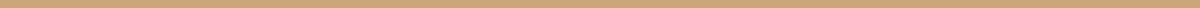 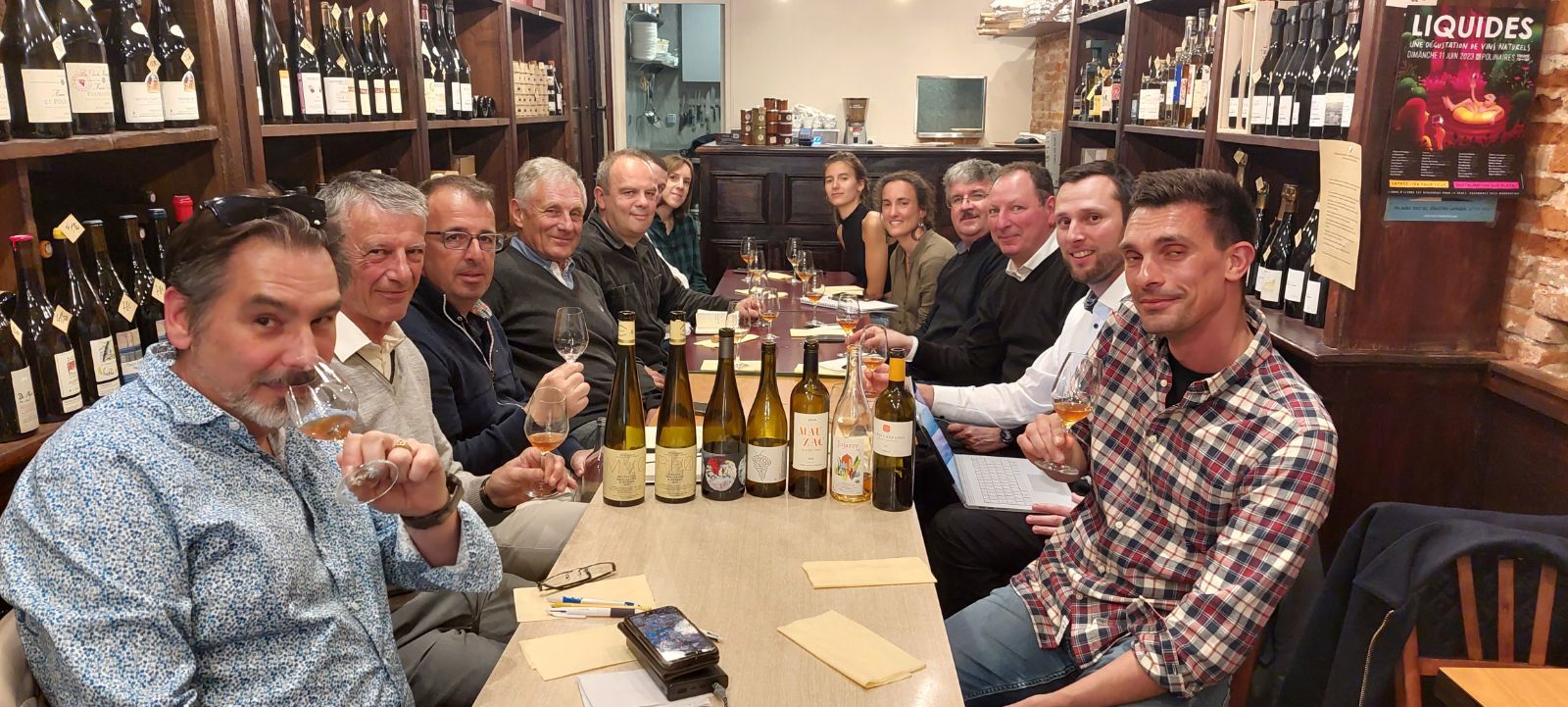 IntroductionAccueilli par Eric Cuestas dans sa boutique « Le temps des Vendanges » à Toulouse. Dégustation née autour de la rencontre avec Romain Iltis avec un échange entre 3 bouteilles de vins du sud-ouest et 3 d’Alsace.Dégustation des vins d’Alsace dans un premier lieu. Suivi de vins du S-O.Nous nous attendions à une trame tannique marquée qui, en réalité, laisse entrevoir une gamme aromatique très variée, des textures diamétralement opposées et une personnalité unique de chaque vin.Des vins de gastronomie, et, pour certains, aptes au vieillissement.Merci à Romain et aux vignerons pour les échantillons permettant cette belle dégustation !1 Domaine Faller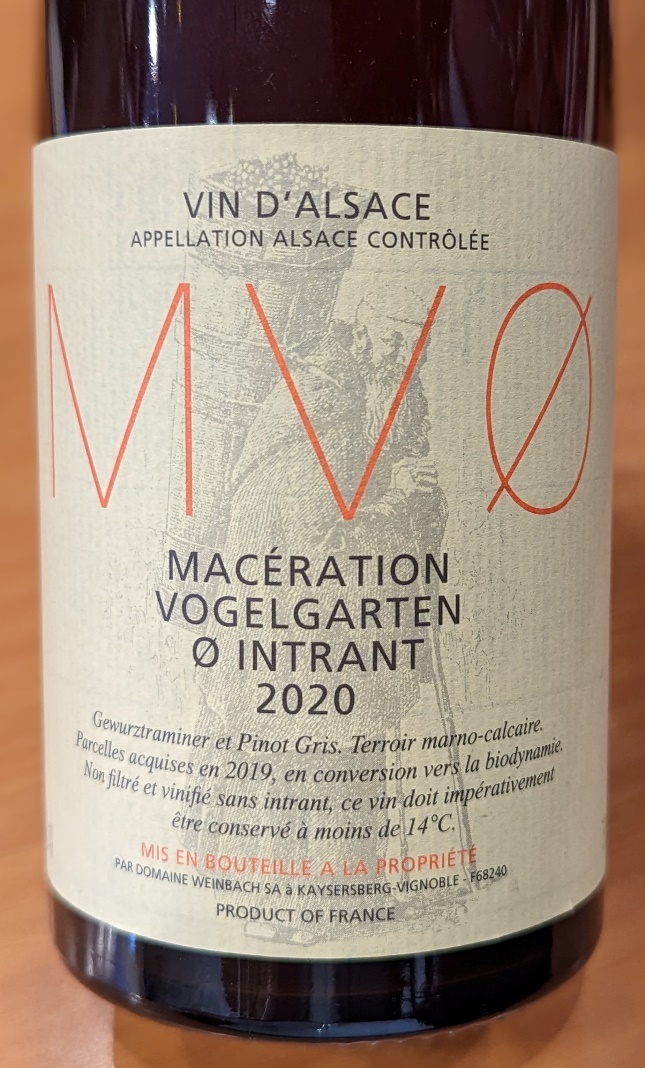 Appellation : AlsaceMillésime : 2020Cépage (s) : Gewurztraminer & Pinot-GrisVUE : Couleur saumonée brillante et intense.NEZ : Flatteur sans tapage. Grande et belle complexité, kumquat, Pomelos, écorce d’oranges et litchi. Après aération, fermeture du vin.BOUCHE : Attaque perlante. Arômes de pain d’épice, safran, bouche équilibrée toutefois terminée par une sensation capiteuse en finale. Texture finement asséchante.Le vin est une image claire de la typicité des cépages utilisés.Servi autour de 13°C, il nécessiterai un rafraichissementACCORDS MEV : Rouget Barbet, écaille d’agrumesOsso-buccoMunster au cuminSauté d’agneau ris madras au curry2 Domaine Faller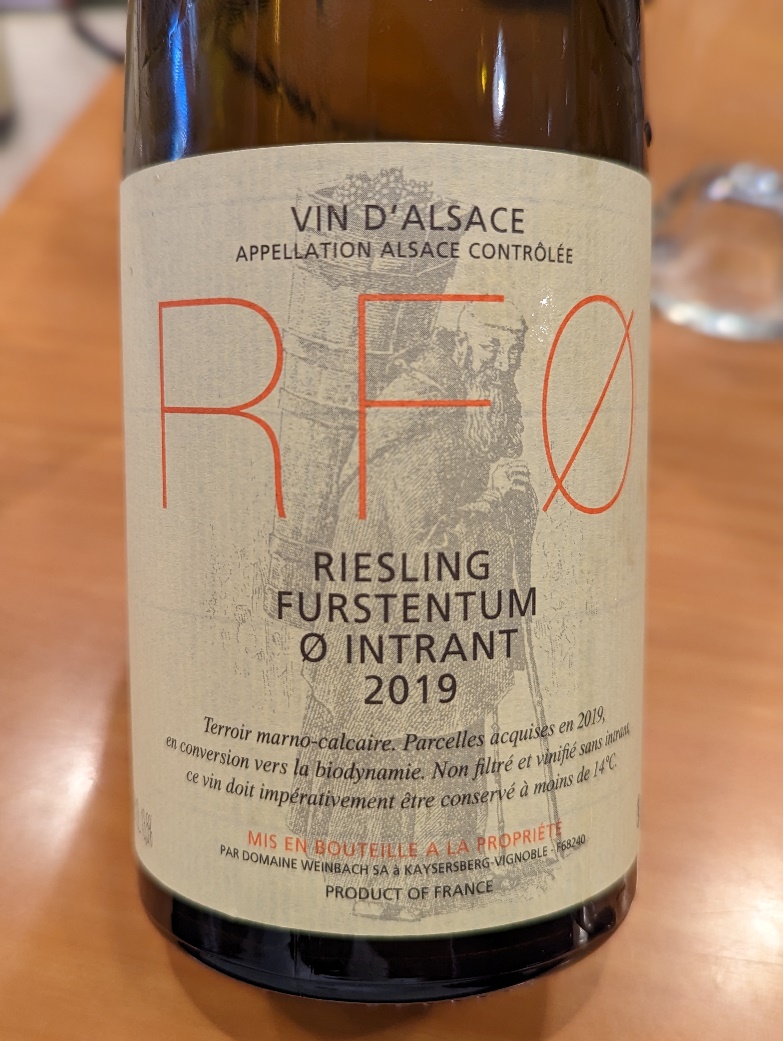 Appellation : AlsaceMillésime : 2020Cépage (s) : RieslingVUE : dorée et légèrement voilée d’une intensité moyenneNEZ : Aromatique droite et tendue, effilée et minérale. La macération est au service du minéral. Un lien avec les lies se fait ressentir.L’aération élargie la structure aromatiqueBOUCHE : Très élégante, la densité et compacité du vin rappel un sirop non sucré. D’une grande longueur. L’aération met en avant la gamme tannique. Les tanins sont parfaitement intégrés.Servir autour de 14°C.ACCORDS MEV : Volaille & champignonsCarpaccio de St-jacques, huile de pépin de raisin et sechuanTerrine de lapin aux noisettes3 Domaine du rêveur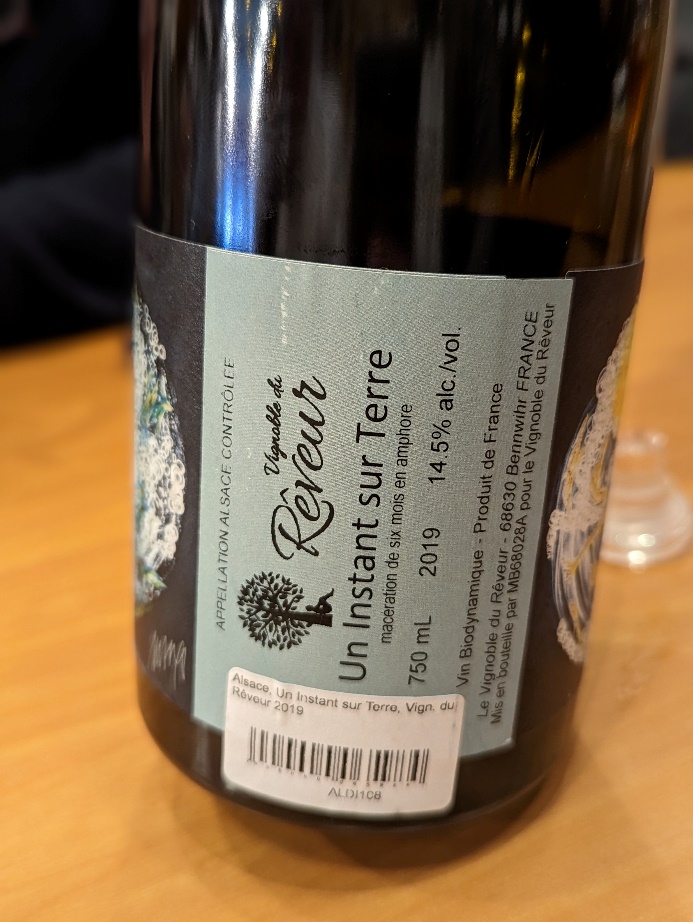 Appellation : AlsaceMillésime : 2019Cépage (s) : Pinot-Gris, Gewurztraminer, RieslingVUE : Orangée et légèrement voiléeNEZ : Franc et complexe, le Eucalyptus, médicinale, Hibiscus. Sureau et angélique. BOUCHE : Vin d’une très grande maitrise. L’évolution .Servir autour de 14°C.ACCORDS MEV : Baekopff de perdreaux aux coingsTajine de poissonsMoelleux chocolat - orange4 Mélanie Kröber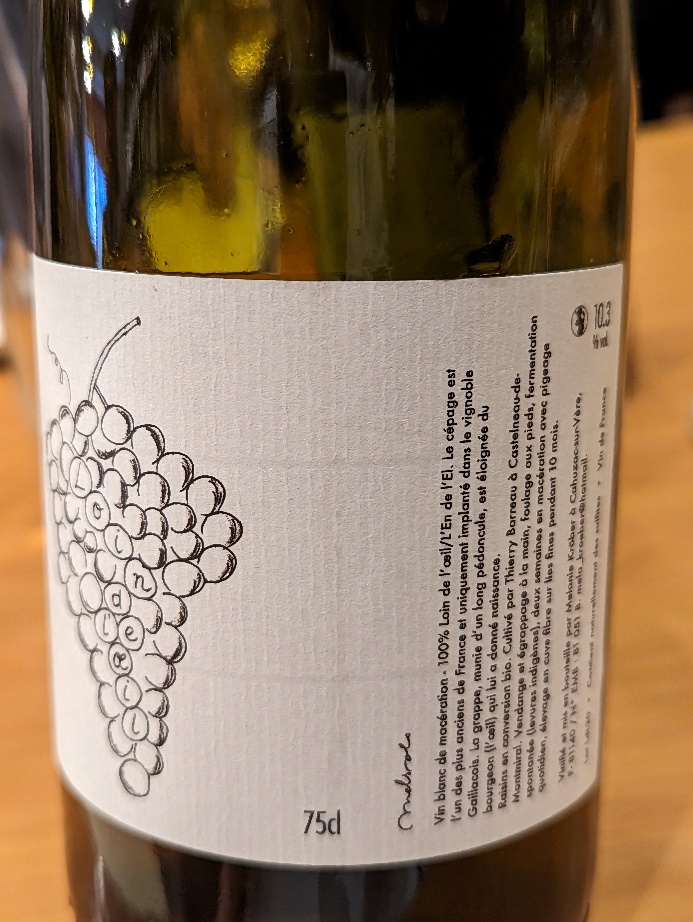 Appellation : Vin de FranceMillésime : ?Cépage (s) : Loin de l’oeilVUE : Jaune reflets orangésNEZ : Pomme, cidre fermier.  BOUCHE : Légère à la tanicité modérée. Belle empreinte calcaire, tonique, champignon. Simple et assez linéaire. Finale assez courteACCORDS MEV : Saint Nectaire fermierHuîtres Belon et vinaigre de pomme et piment5 Domaine de Brin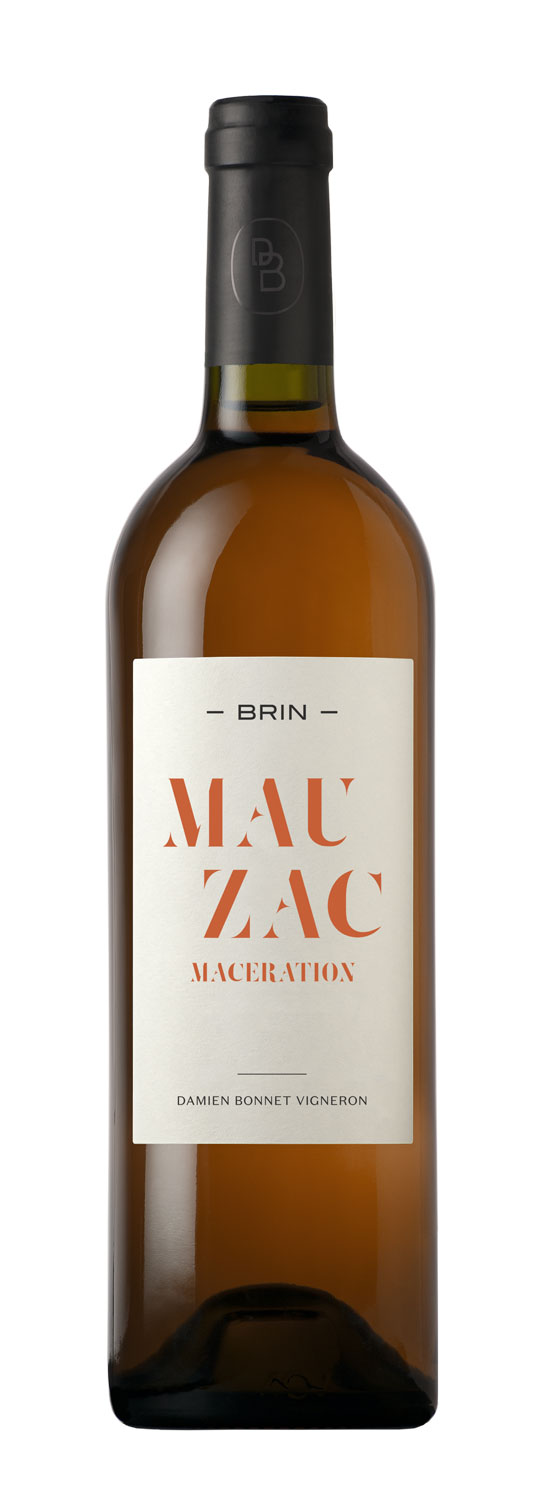 Appellation : Vin de France (11%)Millésime : 2021Cépage (s) : MauzacVUE : cuivré d’une grande brillanceNEZ : Fin, pomme fraîche. L’aération aide le vin à s’ouvrir sur quelques arômes de nougat, et végétal (.BOUCHE : Attaque fine avec les marqueurs du cépage bien présents. Evolution d’une belle structure. Finale moyenne aux grands amers.ACCORDS MEV : Jarret de porc noir confit, bouillon Viet.Tranches de boudin noir grillé aux pommesMédaillon de veau, jus au cidre et fèves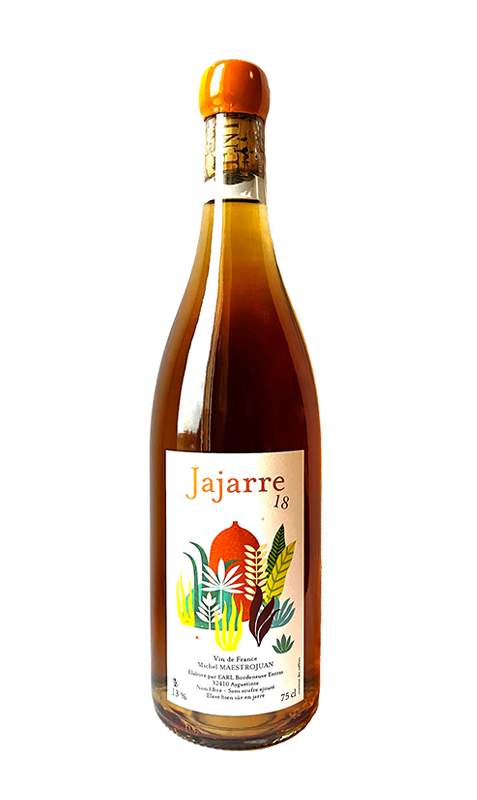 6 Domaine dEntrasAppellation : AlsaceMillésime : 2018Cépage (s) : Gros - MansengVUE : cuivrée moyennement intense. Fin voileNEZ : pointe oxydative, encaustiqueBOUCHE : Fine et fraîche, la bouche est évoluée et nous perdons la typicité du cépage .ACCORDS MEV : Sardines à l’escabècheVolaille façon basquaise et pommes de terres confites7 Domaine Camin Larredya « LIRANJA »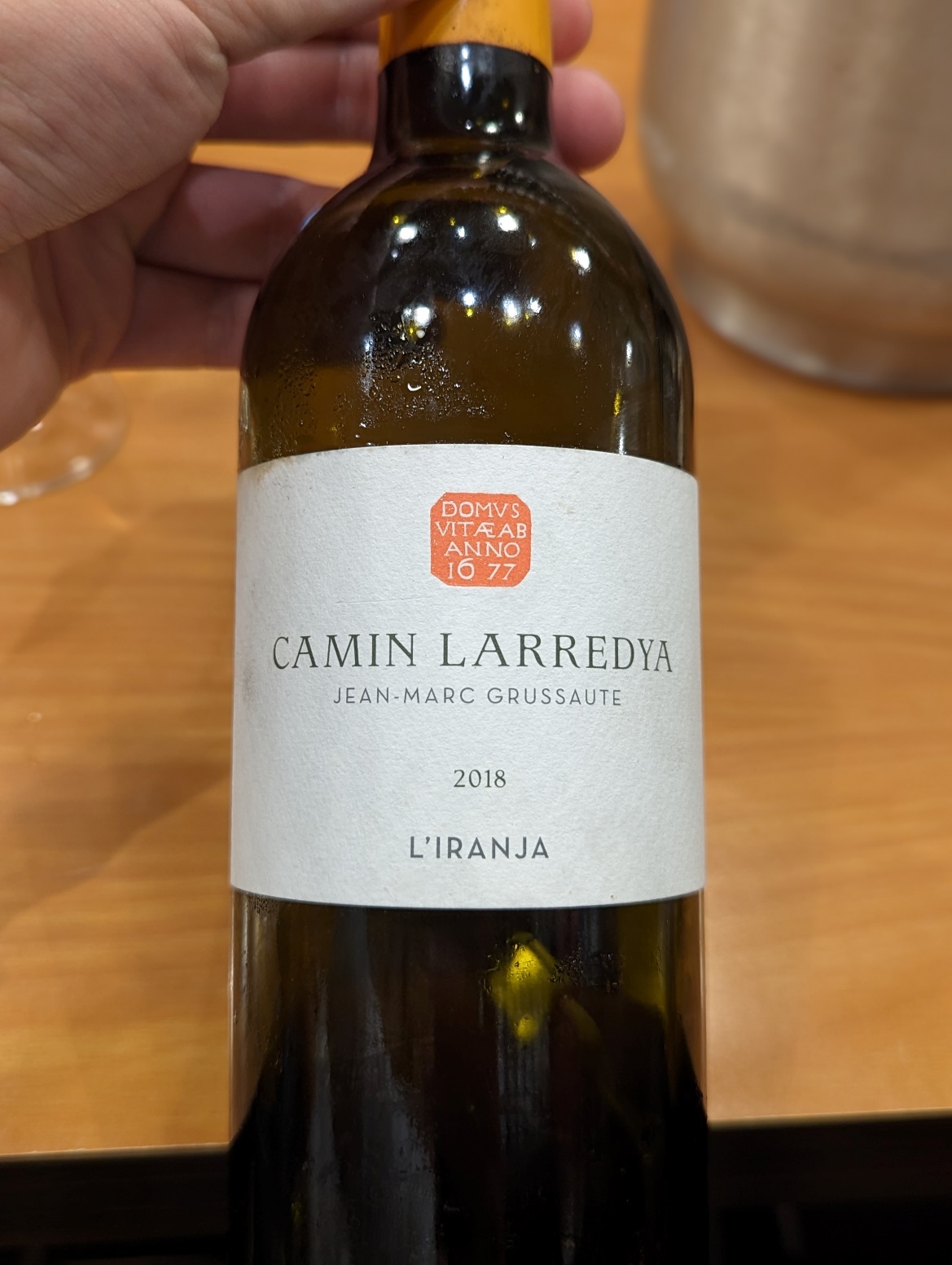 Appellation : Vin de FranceMillésime : 2019Cépage (s) : Petit Manseng passerilléVUE : Grande intensité, voilé, ambré.NEZ :. Très grande complexité aromatique. La signature aromatique de ce cépage aux arômes de nougat, figue, coing, épices doucesBOUCHE : Vin d’une très grande maitrise et complexité. La longueur aromatique finement oxydée rappelant ces raisins surmurris offre gourmandise et profondeurACCORDS MEV : Figue confite, glace balsamiqueAlexandre MARTORANA